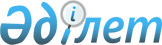 Көксу ауданы мәслихатының 2017 жылғы 26 желтоқсандағы "Көксу ауданының ауылдық округтерінің 2018-2020 жылдарға арналған бюджеттері туралы" № 25-1 шешіміне өзгерістер енгізу туралыАлматы облысы Көксу аудандық мәслихатының 2018 жылғы 16 наурыздағы № 28-1 шешімі. Алматы облысы Әділет департаментінде 2018 жылы 26 наурызда № 4587 болып тіркелді
      2008 жылғы 4 желтоқсандағы Қазақстан Республикасының Бюджет кодексінің 106-бабының 4-тармағына, "ҚазақстанРеспубликасындағы жергілікті мемлекеттік басқару және өзін-өзі басқару туралы" 2001 жылғы 23 қаңтардағы Қазақстан Республикасы Заңының 6-бабының 1-тармағының 1) тармақшасына сәйкес, Көксу ауданы мәслихаты ШЕШІМ ҚАБЫЛДАДЫ:
      1. Көксу ауданы мәслихатының "Көксу ауданының ауылдық округтерінің 2018-2020 жылдарға арналған бюджеті туралы" 2017 жылғы 26 желтоқсандағы № 25-1 (Нормативтік құқықтық актілерді мемлекеттік тіркеу тізілімінде № 4498 тіркелген, 2018 жылдың 23 қаңтарында Қазақстан Республикасы нормативтік құқықтық актілерінің эталондық бақылау банкінде жарияланған) шешіміне келесі өзгерістер енгізілсін:
      көрсетілген шешімнің 1, 2, 3, 4, 5, 6, 7 - тармақтары жаңа редакцияда баяндалсын.
      "1. 2018-2020 жылдарға арналған Балпық ауылдық округінің бюджеті тиісінше осы шешімнің 1, 2, 3-қосымшаларына сәйкес, оның ішінде 2018 жылға келесі көлемдерде бекітілсін: 
      1) кірістер 291507 мың теңге, оның ішінде:
      салықтық түсімдер 119413 мың теңге; 
      ағымдағы нысаналы трансферттер түсімі 132538 мың теңге;
      субвенциялар 39489 мың теңге;
      2) шығындар 291507 мың теңге;
      3) таза бюджеттік кредит беру 0 мың теңге;
      4) қаржы активтерімен операциялар бойынша сальдо 0 мың теңге;
      5) бюджет тапшылығы (профициті) (-) 0 мың теңге;
      6) бюджет тапшылығын қаржыландыру (профицитін пайдалану) 0 мың теңге.".
      "2. 2018-2020 жылдарға арналған Жарлыөзек ауылдық округінің бюджеті тиісінше осы шешімнің 4, 5, 6-қосымшаларына сәйкес, оның ішінде 2018 жылға келесі көлемдерде бекітілсін:
      1) кірістер 42847 мың теңге, оның ішінде:
      салықтық түсімдер 4190 мың теңге;
      ағымдағы нысаналы трансферттер түсімі 20384 мың теңге;
      субвенциялар 18273 мың теңге;
      2) шығындар 42847 мың теңге;
      3) таза бюджеттік кредит беру 0 мың теңге;
      4) қаржы активтерімен операциялар бойынша сальдо 0 мың теңге;
      5) бюджет тапшылығы (профициті) (-) 0 мың теңге;
      6) бюджет тапшылығын қаржыландыру (профицитін пайдалану) 0 мың теңге.".
      "3. 2018-2020 жылдарға арналған Лабасы ауылдық округінің бюджеті тиісінше осы шешімнің 7, 8, 9-қосымшаларына сәйкес, оның ішінде 2018 жылға келесі көлемдерде бекітілсін:
      1) кірістер 80131 мың теңге, оның ішінде:
      салықтық түсімдер 8558 мың теңге;
      ағымдағы нысаналы трансферттер түсімі 53534 мың теңге; 
      субвенциялар 17988 мың теңге;
      2) шығындар 80131 мың теңге;
      3) таза бюджеттік кредит беру 0 мың теңге;
      4) қаржы активтерімен операциялар бойынша сальдо 0 мың теңге;
      5) бюджет тапшылығы (профициті) (-) 0 мың теңге;
      6) бюджет тапшылығын қаржыландыру (профицитін пайдалану) 0 мың теңге.".
      "4. 2018-2020 жылдарға арналған Мұқыры ауылдық округінің бюджеті тиісінше осы шешімнің 10, 11, 12-қосымшаларына сәйкес, оның ішінде 2018 жылға келесі көлемдерде бекітілсін:
      1) кірістер 182935 мың теңге, оның ішінде:
      салықтық түсімдер 5346 мың теңге;
      ағымдағы нысаналы трансферттер түсімі 48881 мың теңге;
      субвенциялар 128708 мың теңге;
      2) шығындар 182935 мың теңге;
      3) таза бюджеттік кредит беру 0 мың теңге;
      4) қаржы активтерімен операциялар бойынша сальдо 0 мың теңге;
      5) бюджет тапшылығы (профициті) (-) 0 мың теңге;
      6) бюджет тапшылығын қаржыландыру (профицитін пайдалану) 0 мың теңге.".
      "5. 2018-2020 жылдарға арналған Мұқаншы ауылдық округінің бюджеті тиісінше осы шешімнің 13, 14, 15-қосымшаларына сәйкес, оның ішінде 2018 жылға келесі көлемдерде бекітілсін:
      1) кірістер 47763 мың теңге, оның ішінде:
      салықтық түсімдер 6495 мың теңге;
      ағымдағы нысаналы трансферттер түсімі 23317 мың теңге;
      субвенциялар 16940 мың теңге;
      2) шығындар 47763 мың теңге;
      3) таза бюджеттік кредит беру 0 мың теңге;
      4) қаржы активтерімен операциялар бойынша сальдо 0 мың теңге;
      5) бюджет тапшылығы (профициті) (-) 0 мың теңге;
      6) бюджет тапшылығын қаржыландыру (профицитін пайдалану) 0 мың теңге.".
      "6. 2018-2020 жылдарға арналған Алғабас ауылдық округінің бюджеті тиісінше осы шешімнің 16, 17, 18-қосымшаларына сәйкес, оның ішінде 2018 жылға келесі көлемдерде бекітілсін:
      1) кірістер 37432 мың теңге, оның ішінде:
      салықтық түсімдер 3482 мың теңге;
      ағымдағы нысаналы трансферттер түсімі 18425 мың теңге; 
      субвенциялар 15525 мың теңге;
      2) шығындар 37432 мың теңге;
      3) таза бюджеттік кредит беру 0 мың теңге;
      4) қаржы активтерімен операциялар бойынша сальдо 0 мың теңге;
      5) бюджет тапшылығы (профициті) (-) 0 мың теңге;
      6) бюджет тапшылығын қаржыландыру (профицитін пайдалану) 0 мың теңге.".
      "7. 2018-2020 жылдарға арналған Еңбекші ауылдық округінің бюджеті тиісінше осы шешімнің 19, 20, 21-қосымшаларына сәйкес, оның ішінде 2018 жылға келесі көлемдерде бекітілсін:
      1) кірістер 42642 мың теңге, оның ішінде:
      салықтық түсімдер 4688 мың теңге;
      ағымдағы нысаналы трансферттер түсімі 19262 мың теңге; 
      субвенциялар 18664 мың теңге;
      2) шығындар 42642 мың теңге;
      3) таза бюджеттік кредит беру 0 мың теңге;
      4) қаржы активтерімен операциялар бойынша сальдо 0 мың теңге;
      5) бюджет тапшылығы (профициті) (-) 0 мың теңге;
      6) бюджет тапшылығын қаржыландыру (профицитін пайдалану) 0 мың теңге.".
      2. Көрсетілген шешімнің 1, 4, 7, 10, 13, 16, 19-қосымшалары тиісінше осы шешімнің 1, 2, 3, 4, 5, 6, 7-қосымшаларына сәйкес жаңа редакцияда баяндалсын.
      3. Осы шешімнің орындалуын бақылау Көксу ауданы мәслихатының "Ауданның экономикалық дамуы, жергілікті бюджет, табиғатты қорғау және ауыл шаруашылығы мәселелері жөніндегі" тұрақты комиссиясына жүктелсін.
      4. Осы шешім 2018 жылғы 1 қаңтардан бастап қолданысқа енгізіледі. 2018 жылға арналған Балпық ауылдық округінің бюджеті 2018 жылға арналған Жарлыөзек ауылдық округінің бюджеті 2018 жылға арналған Лабасы ауылдық округінің бюджеті 2018 жылға арналған Мұқыры ауылдық округінің бюджеті 2018 жылға арналған Мұқаншы ауылдық округінің бюджеті 2018 жылға арналған Алғабас ауылдық округінің бюджеті 2018 жылға арналған Еңбекші ауылдық округінің бюджеті
					© 2012. Қазақстан Республикасы Әділет министрлігінің «Қазақстан Республикасының Заңнама және құқықтық ақпарат институты» ШЖҚ РМК
				
      Көксу ауданы мәслихаты

      сессиясының төрағасы

К. Алпысбаев

      Көксу ауданы

      мәслихатының хатшысы

А. Досымбеков
Көксу ауданы мәслихатының 2018 жылғы "16" наурыздағы "Көксу ауданы мәслихатының 2017 жылғы 26 желтоқсандағы "Көксу ауданының ауылдық округтерінің 2018-2020 жылдарға арналған бюджеті туралы" № 25-1 шешіміне өзгерістер енгізу туралы" № 28-1 шешіміне 1 - қосымшаКөксу ауданы мәслихатының 2017 жылғы 26 желтоқсандағы "Көксу ауданының ауылдық округтерінің 2018-2020 жылдарға арналған бюджеттері туралы" № 25-1 шешіміне 1 - қосымша
Санаты
Санаты
Санаты
Санаты
 

Сомасы

(мың тенге)
Сынып
Сынып
Атауы
 

Сомасы

(мың тенге)
Iшкi сынып
Iшкi сынып
 

Сомасы

(мың тенге)
1. Кірістер
291507
1
Салықтық түсімдер
119413
01
Табыс салығы
45801
2
Жеке табыс салығы
45801
04
Меншікке салынатын салықтар
73610
1
Мүлікке салынатын салықтар
1201
3
Жер салығы
1470
4
Көлік құралдарына салынатын салық
70939
05
Тауарларға, жұмыстарға және қызметтерге салынатын ішкі салықтар
2
4
Кәсiпкерлiк және кәсiби қызметтi жүргiзгенi үшiн алынатын алымдар
2
2
Салықтық емес түсiмдер
67
01
Мемлекеттік меншiктен түсетiн кірістер
67
5
Мемлекет меншігіндегі мүлікті жалға беруден түсетін кірістер
67
4
Трансферттердің түсімдері
172027
02
Мемлекеттiк басқарудың жоғары тұрған органдарынан түсетiн трансферттер
172027
3
Аудандардың (облыстық маңызы бар қаланың) бюджетінен трансферттер
172027
Функционалдық топ
Функционалдық топ
Функционалдық топ
Функционалдық топ
Функционалдық топ
 

Сомасы

(мың теңге)
Кіші функция
Кіші функция
Кіші функция
Кіші функция
 

Сомасы

(мың теңге)
Бюджеттік бағдарламалардың әкімшісі
Бюджеттік бағдарламалардың әкімшісі
Бюджеттік бағдарламалардың әкімшісі
 

Сомасы

(мың теңге)
Бағдарлама
Бағдарлама
 

Сомасы

(мың теңге)
Атауы
 

Сомасы

(мың теңге)
2. Шығындар
291507
01
Жалпы сипаттағы мемлекеттік қызметтер 
26796
1
Мемлекеттiк басқарудың жалпы функцияларын орындайтын өкiлдi, атқарушы және басқа органдар
26796
124
Аудандық маңызы бар қала, ауыл, кент, ауылдық округ әкімінің аппараты 
26796
001
Аудандық маңызы бар қала, ауыл, кент, ауылдық округ әкімінің қызметін қамтамасыз ету жөніндегі қызметтер
26796
04
Бiлiм беру
204806
1
Мектепке дейінгі тәрбие және оқыту
204068
124
Аудандық маңызы бар қала, ауыл, кент, ауылдық округ әкімінің аппараты 
204068
004
Мектепке дейінгі тәрбиелеу және оқыту және мектепке дейінгі тәрбиелеу және оқыту ұйымдарында медициналық қызмет көрсетуді ұйымдастыру
204068
2
Бастауыш, негізгі орта және жалпы орта білім беру
738
124
Аудандық маңызы бар қала, ауыл, кент, ауылдық округ әкімінің аппараты 
738
005
Ауылдық жерлерде оқушыларды жақын жердегі мектепке дейін тегін алып баруды және одан алып қайтуды ұйымдастыру
738
07
Тұрғын үй-коммуналдық шаруашылық
46853
3
Елді-мекендерді көркейту
46853
124
Аудандық маңызы бар қала, ауыл, кент, ауылдық округ әкімінің аппараты 
46853
008
Елді мекендердегі көшелерді жарықтандыру
12179
009
Елді мекендердің санитариясын қамтамасыз ету
8553
011
Елді мекендерді абаттандыру және көгалдандыру
26121
13
Басқалар
13052
9
Басқалар
13052
124
Аудандық маңызы бар қала, ауыл, кент, ауылдық округ әкімінің аппараты 
13052
040
Өңірлерді дамытудың 2020 жылға дейінгі бағдарламасы шеңберінде өңірлерді экономикалық дамытуға жәрдемдесу бойынша шараларды іске асыруға ауылдық елді мекендерді жайластыруды шешуге арналған іс-шараларды іске асыру
13052
Санаты
Санаты
Санаты
Санаты
 

Сомасы

(мың тенге)
Сынып
Сынып
Атауы
 

Сомасы

(мың тенге)
Iшкi сынып
Iшкi сынып
 

Сомасы

(мың тенге)
 

Сомасы

(мың тенге)
3.Таза бюджеттік кредиттеу
0
Функционалдық топ
Функционалдық топ
Функционалдық топ
Функционалдық топ
Функционалдық топ
 

Сомасы

(мың теңге)
Кіші функция
Кіші функция
Кіші функция
Кіші функция
 

Сомасы

(мың теңге)
Бюджеттік бағдарламалардың әкімшісі
Бюджеттік бағдарламалардың әкімшісі
Бюджеттік бағдарламалардың әкімшісі
 

Сомасы

(мың теңге)
Бағдарлама
Бағдарлама
 

Сомасы

(мың теңге)
Атауы
 

Сомасы

(мың теңге)
1
2
3
4
5
6
4. Қаржы активтерімен операциялар бойынша сальдо
0
Санаты
Санаты
Санаты
Санаты
Сомасы

(мың тенге)
Сынып
Сынып
Атауы
Сомасы

(мың тенге)
Iшкi сынып
Iшкi сынып
Сомасы

(мың тенге)
5. Бюджет тапшылығы (профициті)
0
6. Бюджет тапшылығын қаржыландыру (профицитін пайдалану)
0Көксу ауданы мәслихатының 2018 жылғы "16" наурыздағы "Көксу ауданы мәслихатының 2017 жылғы 26 желтоқсандағы "Көксу ауданының ауылдық округтерінің 2018-2020 жылдарға арналған бюджеті туралы" № 25-1 шешіміне өзгерістер енгізу туралы" № 28-1 шешіміне 2- қосымшаКөксу ауданы мәслихатының 2017 жылғы 26 желтоқсандағы "Көксу ауданының ауылдық округтерінің 2018-2020 жылдарға арналған бюджеттері туралы" № 25-1 шешіміне 4 -қосымша
Санаты
Санаты
Санаты
Санаты
 

Сомасы

(мың тенге)
Сынып
Сынып
Атауы
 

Сомасы

(мың тенге)
Iшкi сынып
Iшкi сынып
 

Сомасы

(мың тенге)
1. Кірістер
42847
1
Салықтық түсімдер
4190
01
Табыс салығы
1457
2
Жеке табыс салығы
1457
04
Меншікке салынатын салықтар
2733
1
Мүлікке салынатын салықтар
30
3
Жер салығы
310
4
Көлік құралдарына салынатын салық
2393
4
Трансферттердің түсімдері
38657
02
Мемлекеттiк басқарудың жоғары тұрған органдарынан түсетiн трансферттер
38657
3
Аудандардың (облыстық маңызы бар қаланың) бюджетінен трансферттер
38657
Функционалдық топ
Функционалдық топ
Функционалдық топ
Функционалдық топ
Функционалдық топ
 

Сомасы

(мың теңге)
Кіші функция
Кіші функция
Кіші функция
Кіші функция
 

Сомасы

(мың теңге)
Бюджеттік бағдарламалардың әкімшісі
Бюджеттік бағдарламалардың әкімшісі
Бюджеттік бағдарламалардың әкімшісі
 

Сомасы

(мың теңге)
Бағдарлама
Бағдарлама
 

Сомасы

(мың теңге)
Атауы
 

Сомасы

(мың теңге)
2. Шығындар
42847
01
Жалпы сипаттағы мемлекеттік қызметтер 
19131
1
Мемлекеттiк басқарудың жалпы функцияларын орындайтын өкiлдi, атқарушы және басқа органдар
19131
124
Аудандық маңызы бар қала, ауыл, кент, ауылдық округ әкімінің аппараты 
19131
001
Аудандық маңызы бар қала, ауыл, кент, ауылдық округ әкімінің қызметін қамтамасыз ету жөніндегі қызметтер
19131
04
Бiлiм беру
18968
1
Мектепке дейінгі тәрбие және оқыту
18968
124
Аудандық маңызы бар қала, ауыл, кент, ауылдық округ әкімінің аппараты 
18968
004
Мектепке дейінгі тәрбиелеу және оқыту және мектепке дейінгі тәрбиелеу және оқыту ұйымдарында медициналық қызмет көрсетуді ұйымдастыру
18968
07
Тұрғын үй-коммуналдық шаруашылық
2274
3
Елді-мекендерді көркейту
2274
124
Аудандық маңызы бар қала, ауыл, кент, ауылдық округ әкімінің аппараты 
2274
008
Елді мекендердегі көшелерді жарықтандыру
1935
009
Елді мекендердің санитариясын қамтамасыз ету
212
011
Елді мекендерді абаттандыру және көгалдандыру
127
13
Басқалар
2474
9
Басқалар
2474
124
Аудандық маңызы бар қала, ауыл, кент, ауылдық округ әкімінің аппараты 
2474
040
Өңірлерді дамытудың 2020 жылға дейінгі бағдарламасы шеңберінде өңірлерді экономикалық дамытуға жәрдемдесу бойынша шараларды іске асыруға ауылдық елді мекендерді жайластыруды шешуге арналған іс-шараларды іске асыру
2474
Санаты
Санаты
Санаты
Санаты
 

Сомасы

(мың тенге)
Сынып
Сынып
Атауы
 

Сомасы

(мың тенге)
Iшкi сынып
Iшкi сынып
 

Сомасы

(мың тенге)
3.Таза бюджеттік кредиттеу
0
Функционалдық топ
Функционалдық топ
Функционалдық топ
Функционалдық топ
Функционалдық топ
 

Сомасы

(мың теңге)
Кіші функция
Кіші функция
Кіші функция
Кіші функция
 

Сомасы

(мың теңге)
Бюджеттік бағдарламалардың әкімшісі
Бюджеттік бағдарламалардың әкімшісі
Бюджеттік бағдарламалардың әкімшісі
 

Сомасы

(мың теңге)
Бағдарлама
Бағдарлама
 

Сомасы

(мың теңге)
Атауы
 

Сомасы

(мың теңге)
1
2
3
4
5
6
4. Қаржы активтерімен операциялар бойынша сальдо
0
Санаты
Санаты
Санаты
Санаты
Сомасы

(мың тенге)
Сынып
Сынып
Атауы
Сомасы

(мың тенге)
Iшкi сынып
Iшкi сынып
Сомасы

(мың тенге)
5. Бюджет тапшылығы (профициті)
0
6. Бюджет тапшылығын қаржыландыру (профицитін пайдалану)
0Көксу ауданы мәслихатының 2018 жылғы "16" наурыздағы "Көксу ауданы мәслихатының 2017 жылғы 26 желтоқсандағы "Көксу ауданының ауылдық округтерінің 2018-2020 жылдарға арналған бюджеті туралы" № 25-1 шешіміне өзгерістер енгізу туралы" № 28-1 шешіміне 3- қосымшаКөксу ауданы мәслихатының 2017 жылғы 26 желтоқсандағы "Көксу ауданының ауылдық округтерінің 2018-2020 жылдарға арналған бюджеттері туралы" № 25-1 шешіміне 7 - қосымша
Санаты
Санаты
Санаты
Санаты
 

Сомасы

(мың тенге)
Сынып
Сынып
Атауы
 

Сомасы

(мың тенге)
Iшкi сынып
Iшкi сынып
 

Сомасы

(мың тенге)
1. Кірістер
80131
1
Салықтық түсімдер
8558
01
Табыс салығы
4345
2
Жеке табыс салығы
4345
04
Меншікке салынатын салықтар
4213
1
Мүлікке салынатын салықтар
60
3
Жер салығы
505
4
Көлік құралдарына салынатын салық
3648
2
Салықтық емес түсiмдер
51
04
Мемлекеттік бюджеттен қаржыландырылатын, сондай-ақ Қазақстан Республикасы Ұлттық Банкінің бюджетінен (шығыстар сметасынан) ұсталатын және қаржыландырылатын мемлекеттік мекемелер салатын айыппұлдар, өсімпұлдар, санкциялар, өндіріп алулар
51
1
Мұнай секторы ұйымдарынан түсетін түсімдерді қоспағанда, мемлекеттік бюджеттен қаржыландырылатын, сондай-ақ Қазақстан Республикасы Ұлттық Банкінің бюджетінен (шығыстар сметасынан) ұсталатын және қаржыландырылатын мемлекеттік мекемелер салатын айыппұлдар, өсімпұлдар, санкциялар, өндіріп алулар
51
4
Трансферттердің түсімдері
71522
02
Мемлекеттiк басқарудың жоғары тұрған органдарынан түсетiн трансферттер
71522
3
Аудандардың (облыстық маңызы бар қаланың) бюджетінен трансферттер
71522
Функционалдық топ
Функционалдық топ
Функционалдық топ
Функционалдық топ
Функционалдық топ
 

Сомасы

(мың теңге)
Кіші функция
Кіші функция
Кіші функция
Кіші функция
 

Сомасы

(мың теңге)
Бюджеттік бағдарламалардың әкімшісі
Бюджеттік бағдарламалардың әкімшісі
Бюджеттік бағдарламалардың әкімшісі
 

Сомасы

(мың теңге)
Бағдарлама
Бағдарлама
 

Сомасы

(мың теңге)
Атауы
 

Сомасы

(мың теңге)
2. Шығындар
80131
01
Жалпы сипаттағы мемлекеттік қызметтер 
19248
1
Мемлекеттiк басқарудың жалпы функцияларын орындайтын өкiлдi, атқарушы және басқа органдар
19248
124
Аудандық маңызы бар қала, ауыл, кент, ауылдық округ әкімінің аппараты 
19248
001
Аудандық маңызы бар қала, ауыл, кент, ауылдық округ әкімінің қызметін қамтамасыз ету жөніндегі қызметтер
19248
04
Бiлiм беру
54083
1
Мектепке дейінгі тәрбие және оқыту
53534
124
Аудандық маңызы бар қала, ауыл, кент, ауылдық округ әкімінің аппараты 
53534
004
Мектепке дейінгі тәрбиелеу және оқыту және мектепке дейінгі тәрбиелеу және оқыту ұйымдарында медициналық қызмет көрсетуді ұйымдастыру
53534
2
Бастауыш, негізгі орта және жалпы орта білім беру
549
124
Аудандық маңызы бар қала, ауыл, кент, ауылдық округ әкімінің аппараты 
549
005
Ауылдық жерлерде оқушыларды жақын жердегі мектепке дейін тегін алып баруды және одан алып қайтуды ұйымдастыру
549
07
Тұрғын үй-коммуналдық шаруашылық
1929
3
Елді-мекендерді көркейту
1929
124
Аудандық маңызы бар қала, ауыл, кент, ауылдық округ әкімінің аппараты 
1929
008
Елді мекендердегі көшелерді жарықтандыру
1590
009
Елді мекендердің санитариясын қамтамасыз ету
212
011
Елді мекендерді абаттандыру және көгалдандыру
127
13
Басқалар
4871
9
Басқалар
4871
124
Аудандық маңызы бар қала, ауыл, кент, ауылдық округ әкімінің аппараты 
4871
040
Өңірлерді дамытудың 2020 жылға дейінгі бағдарламасы шеңберінде өңірлерді экономикалық дамытуға жәрдемдесу бойынша шараларды іске асыруға ауылдық елді мекендерді жайластыруды шешуге арналған іс-шараларды іске асыру
4871
Санаты
Санаты
Санаты
Санаты
 

Сомасы

(мың тенге)
Сынып
Сынып
Атауы
 

Сомасы

(мың тенге)
Iшкi сынып
Iшкi сынып
 

Сомасы

(мың тенге)
 

Сомасы

(мың тенге)
3.Таза бюджеттік кредиттеу
0
Функционалдық топ
Функционалдық топ
Функционалдық топ
Функционалдық топ
Функционалдық топ
 

Сомасы

(мың теңге)
Кіші функция
Кіші функция
Кіші функция
Кіші функция
 

Сомасы

(мың теңге)
Бюджеттік бағдарламалардың әкімшісі
Бюджеттік бағдарламалардың әкімшісі
Бюджеттік бағдарламалардың әкімшісі
 

Сомасы

(мың теңге)
Бағдарлама
Бағдарлама
 

Сомасы

(мың теңге)
Атауы
 

Сомасы

(мың теңге)
1
2
3
4
5
6
4. Қаржы активтерімен операциялар бойынша сальдо
0
Санаты
Санаты
Санаты
Санаты
Сомасы

(мың тенге)
Сынып
Атауы
Атауы
Сомасы

(мың тенге)
Iшкi сынып
Iшкi сынып
Сомасы

(мың тенге)
5. Бюджет тапшылығы (профициті)
0
6. Бюджет тапшылығын қаржыландыру (профицитін пайдалану)
0Көксу ауданы мәслихатының 2018 жылғы "16" наурыздағы "Көксу ауданы мәслихатының 2017 жылғы 26 желтоқсандағы "Көксу ауданының ауылдық округтерінің 2018-2020 жылдарға арналған бюджеті туралы" № 25-1 шешіміне өзгерістер енгізу туралы" № 28-1 шешіміне 4 – қосымша Көксу ауданы мәслихатының 2017 жылғы 26 желтоқсандағы "Көксу ауданының ауылдық округтерінің 2018-2020 жылдарға арналған бюджеттері туралы" № 25-1 шешіміне 10 - қосымша
Санаты
Санаты
Санаты
Санаты
 

Сомасы

(мың тенге)
Сынып
Сынып
Атауы
 

Сомасы

(мың тенге)
Iшкi сынып
Iшкi сынып
 

Сомасы

(мың тенге)
1. Кірістер
182935
1
Салықтық түсімдер
5346
01
Табыс салығы
2258
2
Жеке табыс салығы
2258
04
Меншікке салынатын салықтар
3088
1
Мүлікке салынатын салықтар
45
3
Жер салығы
371
4
Көлік құралдарына салынатын салық
2672
4
Трансферттердің түсімдері
177589
02
Мемлекеттiк басқарудың жоғары тұрған органдарынан түсетiн трансферттер
177589
3
Аудандардың (облыстық маңызы бар қаланың) бюджетінен трансферттер
177589
Функционалдық топ
Функционалдық топ
Функционалдық топ
Функционалдық топ
Функционалдық топ
 

Сомасы

(мың теңге)
Кіші функция
Кіші функция
Кіші функция
Кіші функция
 

Сомасы

(мың теңге)
Бюджеттік бағдарламалардың әкімшісі
Бюджеттік бағдарламалардың әкімшісі
Бюджеттік бағдарламалардың әкімшісі
 

Сомасы

(мың теңге)
Бағдарлама
Бағдарлама
 

Сомасы

(мың теңге)
Атауы
 

Сомасы

(мың теңге)
2. Шығындар
182935
01
Жалпы сипаттағы мемлекеттік қызметтер 
19281
1
Мемлекеттiк басқарудың жалпы функцияларын орындайтын өкiлдi, атқарушы және басқа органдар
19281
124
Аудандық маңызы бар қала, ауыл, кент, ауылдық округ әкімінің аппараты 
19281
001
Аудандық маңызы бар қала, ауыл, кент, ауылдық округ әкімінің қызметін қамтамасыз ету жөніндегі қызметтер
17981
022
Мемлекеттік органның күрделі шығыстары
1300
04
Бiлiм беру
48225
1
Мектепке дейінгі тәрбие және оқыту
47581
124
Аудандық маңызы бар қала, ауыл, кент, ауылдық округ әкімінің аппараты 
47581
004
Мектепке дейінгі тәрбиелеу және оқыту және мектепке дейінгі тәрбиелеу және оқыту ұйымдарында медициналық қызмет көрсетуді ұйымдастыру
47581
2
Бастауыш, негізгі орта және жалпы орта білім беру
644
124
Аудандық маңызы бар қала, ауыл, кент, ауылдық округ әкімінің аппараты 
644
005
Ауылдық жерлерде оқушыларды жақын жердегі мектепке дейін тегін алып баруды және одан алып қайтуды ұйымдастыру
644
07
Тұрғын үй-коммуналдық шаруашылық
112628
3
Елді-мекендерді көркейту
112628
124
Аудандық маңызы бар қала, ауыл, кент, ауылдық округ әкімінің аппараты 
112628
008
Елді мекендердегі көшелерді жарықтандыру
1378
009
Елді мекендердің санитариясын қамтамасыз ету
212
011
Елді мекендерді абаттандыру және көгалдандыру
111038
13
Басқалар
2801
9
Басқалар
2801
124
Аудандық маңызы бар қала, ауыл, кент, ауылдық округ әкімінің аппараты 
2801
040
Өңірлерді дамытудың 2020 жылға дейінгі бағдарламасы шеңберінде өңірлерді экономикалық дамытуға жәрдемдесу бойынша шараларды іске асыруға ауылдық елді мекендерді жайластыруды шешуге арналған іс-шараларды іске асыру
2801
Санаты
Санаты
Санаты
Санаты
 

Сомасы

(мың тенге)
Сынып
Сынып
Атауы
 

Сомасы

(мың тенге)
Iшкi сынып
Iшкi сынып
 

Сомасы

(мың тенге)
3.Таза бюджеттік кредиттеу
0
Функционалдық топ
Функционалдық топ
Функционалдық топ
Функционалдық топ
Функционалдық топ
 

Сомасы

(мың теңге)
Кіші функция
Кіші функция
Кіші функция
Кіші функция
 

Сомасы

(мың теңге)
Бюджеттік бағдарламалардың әкімшісі
Бюджеттік бағдарламалардың әкімшісі
Бюджеттік бағдарламалардың әкімшісі
 

Сомасы

(мың теңге)
Бағдарлама
Бағдарлама
 

Сомасы

(мың теңге)
Атауы
 

Сомасы

(мың теңге)
1
2
3
4
5
6
4. Қаржы активтерімен операциялар бойынша сальдо
0
Санаты
Санаты
Санаты
Санаты
Сомасы

(мың тенге)
Сынып
Сынып
Атауы
Сомасы

(мың тенге)
Iшкi сынып
Iшкi сынып
Сомасы

(мың тенге)
5. Бюджет тапшылығы (профициті)
0
6. Бюджет тапшылығын қаржыландыру (профицитін пайдалану)
0Көксу ауданы мәслихатының 2018 жылғы "16" наурыздағы "Көксу ауданы мәслихатының 2017 жылғы 26 желтоқсандағы "Көксу ауданының ауылдық округтерінің 2018-2020 жылдарға арналған бюджеті туралы" № 25-1 шешіміне өзгерістер енгізу туралы" № 28-1 шешіміне 5 - қосымшаКөксу ауданы мәслихатының 2017 жылғы 26 желтоқсандағы "Көксу ауданының ауылдық округтерінің 2018-2020 жылдарға арналған бюджеттері туралы" № 25-1 шешіміне 13 - қосымша
Санаты
Санаты
Санаты
Санаты
 

Сомасы

(мың тенге)
Сынып
Сынып
Атауы
 

Сомасы

(мың тенге)
Iшкi сынып
Iшкi сынып
 

Сомасы

(мың тенге)
1. Кірістер
47763
1
Салықтық түсімдер
6495
01
Табыс салығы
3584
2
Жеке табыс салығы
3584
04
Меншікке салынатын салықтар
2911
1
Мүлікке салынатын салықтар
48
3
Жер салығы
421
4
Көлік құралдарына салынатын салық
2442
2
Салықтық емес түсiмдер
11
01
Мемлекеттік меншiктен түсетiн кірістер
11
5
Мемлекет меншігіндегі мүлікті жалға беруден түсетін кірістер
11
4
Трансферттердің түсімдері
41257
02
Мемлекеттiк басқарудың жоғары тұрған органдарынан түсетiн трансферттер
41257
3
Аудандардың (облыстық маңызы бар қаланың) бюджетінен трансферттер
41257
Функционалдық топ
Функционалдық топ
Функционалдық топ
Функционалдық топ
Функционалдық топ
 

Сомасы

(мың теңге)
Кіші функция
Кіші функция
Кіші функция
Кіші функция
 

Сомасы

(мың теңге)
Бюджеттік бағдарламалардың әкімшісі
Бюджеттік бағдарламалардың әкімшісі
Бюджеттік бағдарламалардың әкімшісі
 

Сомасы

(мың теңге)
Бағдарлама
Бағдарлама
 

Сомасы

(мың теңге)
Атауы
 

Сомасы

(мың теңге)
2. Шығындар
47763
01
Жалпы сипаттағы мемлекеттік қызметтер 
19009
1
Мемлекеттiк басқарудың жалпы функцияларын орындайтын өкiлдi, атқарушы және басқа органдар
19009
124
Аудандық маңызы бар қала, ауыл, кент, ауылдық округ әкімінің аппараты 
19009
001
Аудандық маңызы бар қала, ауыл, кент, ауылдық округ әкімінің қызметін қамтамасыз ету жөніндегі қызметтер
19009
04
Бiлiм беру
14988
1
Мектепке дейінгі тәрбие және оқыту
14988
124
Аудандық маңызы бар қала, ауыл, кент, ауылдық округ әкімінің аппараты 
14988
004
Мектепке дейінгі тәрбиелеу және оқыту және мектепке дейінгі тәрбиелеу және оқыту ұйымдарында медициналық қызмет көрсетуді ұйымдастыру
14988
07
Тұрғын үй-коммуналдық шаруашылық
10081
3
Елді-мекендерді көркейту
10081
124
Аудандық маңызы бар қала, ауыл, кент, ауылдық округ әкімінің аппараты 
10081
008
Елді мекендердегі көшелерді жарықтандыру
9742
009
Елді мекендердің санитариясын қамтамасыз ету
212
011
Елді мекендерді абаттандыру және көгалдандыру
127
13
Басқалар
3685
9
Басқалар
3685
124
Аудандық маңызы бар қала, ауыл, кент, ауылдық округ әкімінің аппараты 
3685
040
Өңірлерді дамытудың 2020 жылға дейінгі бағдарламасы шеңберінде өңірлерді экономикалық дамытуға жәрдемдесу бойынша шараларды іске асыруға ауылдық елді мекендерді жайластыруды шешуге арналған іс-шараларды іске асыру
3685
Санаты
Санаты
Санаты
Санаты
 

Сомасы

(мың тенге)
Сынып
Сынып
Атауы
 

Сомасы

(мың тенге)
Iшкi сынып
Iшкi сынып
 

Сомасы

(мың тенге)
3.Таза бюджеттік кредиттеу
0
Функционалдық топ
Функционалдық топ
Функционалдық топ
Функционалдық топ
Функционалдық топ
 

Сомасы

(мың теңге)
Кіші функция
Кіші функция
Кіші функция
Кіші функция
 

Сомасы

(мың теңге)
Бюджеттік бағдарламалардың әкімшісі
Бюджеттік бағдарламалардың әкімшісі
Бюджеттік бағдарламалардың әкімшісі
 

Сомасы

(мың теңге)
Бағдарлама
Бағдарлама
 

Сомасы

(мың теңге)
Атауы
 

Сомасы

(мың теңге)
1
2
3
4
5
6
4. Қаржы активтерімен операциялар бойынша сальдо
0
Санаты
Санаты
Санаты
Санаты
Сомасы

(мың тенге)
Сынып
Сынып
Атауы
Сомасы

(мың тенге)
Iшкi сынып
Iшкi сынып
Сомасы

(мың тенге)
5. Бюджет тапшылығы (профициті)
0
6. Бюджет тапшылығын қаржыландыру (профицитін пайдалану)
0Көксу ауданы мәслихатының 2018 жылғы "16" наурыздағы "Көксу ауданы мәслихатының 2017 жылғы 26 желтоқсандағы "Көксу ауданының ауылдық округтерінің 2018-2020 жылдарға арналған бюджеті туралы" № 25-1 шешіміне өзгерістер енгізу туралы" №28-1 шешіміне 6 - қосымшаКөксу ауданы мәслихатының 2017 жылғы 26 желтоқсандағы "Көксу ауданының ауылдық округтерінің 2018-2020 жылдарға арналған бюджеттері туралы" № 25-1 шешіміне 16 - қосымша
Санаты
Санаты
Санаты
Санаты
 

Сомасы

(мың тенге)
Сынып
Сынып
Атауы
 

Сомасы

(мың тенге)
Iшкi сынып
Iшкi сынып
 

Сомасы

(мың тенге)
1. Кірістер
37432
1
Салықтық түсімдер
3482
01
Табыс салығы
1335
2
Жеке табыс салығы
1335
04
Меншікке салынатын салықтар
2147
1
Мүлікке салынатын салықтар
20
3
Жер салығы
110
4
Көлік құралдарына салынатын салық
2017
4
Трансферттердің түсімдері
33950
02
Мемлекеттiк басқарудың жоғары тұрған органдарынан түсетiн трансферттер
33950
3
Аудандардың (облыстық маңызы бар қаланың) бюджетінен трансферттер
33950
Функционалдық топ
Функционалдық топ
Функционалдық топ
Функционалдық топ
Функционалдық топ
 

Сомасы

(мың теңге)
Кіші функция
Кіші функция
Кіші функция
Кіші функция
 

Сомасы

(мың теңге)
Бюджеттік бағдарламалардың әкімшісі
Бюджеттік бағдарламалардың әкімшісі
Бюджеттік бағдарламалардың әкімшісі
 

Сомасы

(мың теңге)
Бағдарлама
Бағдарлама
 

Сомасы

(мың теңге)
Атауы
 

Сомасы

(мың теңге)
2. Шығындар
37432
01
Жалпы сипаттағы мемлекеттік қызметтер 
15417
1
Мемлекеттiк басқарудың жалпы функцияларын орындайтын өкiлдi, атқарушы және басқа органдар
15417
124
Аудандық маңызы бар қала, ауыл, кент, ауылдық округ әкімінің аппараты 
15417
001
Аудандық маңызы бар қала, ауыл, кент, ауылдық округ әкімінің қызметін қамтамасыз ету жөніндегі қызметтер
15417
04
Бiлiм беру
19075
1
Мектепке дейінгі тәрбие және оқыту
18425
124
Аудандық маңызы бар қала, ауыл, кент, ауылдық округ әкімінің аппараты 
18425
004
Мектепке дейінгі тәрбиелеу және оқыту және мектепке дейінгі тәрбиелеу және оқыту ұйымдарында медициналық қызмет көрсетуді ұйымдастыру
18425
2
Бастауыш, негізгі орта және жалпы орта білім беру
650
124
Аудандық маңызы бар қала, ауыл, кент, ауылдық округ әкімінің аппараты 
650
005
Ауылдық жерлерде оқушыларды жақын жердегі мектепке дейін тегін алып баруды және одан алып қайтуды ұйымдастыру
650
07
Тұрғын үй-коммуналдық шаруашылық
988
3
Елді-мекендерді көркейту
988
124
Аудандық маңызы бар қала, ауыл, кент, ауылдық округ әкімінің аппараты 
988
008
Елді мекендердегі көшелерді жарықтандыру
649
009
Елді мекендердің санитариясын қамтамасыз ету
212
011
Елді мекендерді абаттандыру және көгалдандыру
127
13
Басқалар
1952
9
Басқалар
1952
124
Аудандық маңызы бар қала, ауыл, кент, ауылдық округ әкімінің аппараты 
1952
040
Өңірлерді дамытудың 2020 жылға дейінгі бағдарламасы шеңберінде өңірлерді экономикалық дамытуға жәрдемдесу бойынша шараларды іске асыруға ауылдық елді мекендерді жайластыруды шешуге арналған іс-шараларды іске асыру
1952
Санаты
Санаты
Санаты
Санаты
 

Сомасы

(мың тенге)
Сынып
Сынып
Атауы
 

Сомасы

(мың тенге)
Iшкi сынып
Iшкi сынып
 

Сомасы

(мың тенге)
3.Таза бюджеттік кредиттеу
0
Функционалдық топ
Функционалдық топ
Функционалдық топ
Функционалдық топ
Функционалдық топ
 

Сомасы

(мың теңге)
Кіші функция
Кіші функция
Кіші функция
Кіші функция
 

Сомасы

(мың теңге)
Бюджеттік бағдарламалардың әкімшісі
Бюджеттік бағдарламалардың әкімшісі
Бюджеттік бағдарламалардың әкімшісі
 

Сомасы

(мың теңге)
Бағдарлама
Бағдарлама
 

Сомасы

(мың теңге)
Атауы
 

Сомасы

(мың теңге)
1
2
3
4
5
6
4. Қаржы активтерімен операциялар бойынша сальдо
0
Санаты
Санаты
Санаты
Санаты
Сомасы

(мың тенге)
Сынып
Сынып
Атауы
Сомасы

(мың тенге)
Iшкi сынып
Iшкi сынып
Сомасы

(мың тенге)
5. Бюджет тапшылығы (профициті)
0
6. Бюджет тапшылығын қаржыландыру (профицитін пайдалану)
0Көксу ауданы мәслихатының 2018 жылғы "16" наурыздағы "Көксу ауданы мәслихатының 2017 жылғы 26 желтоқсандағы "Көксу ауданының ауылдық округтерінің 2018-2020 жылдарға арналған бюджеті туралы" № 25-1 шешіміне өзгерістер енгізу туралы" № 28-1 шешіміне 7 - қосымшаКөксу ауданы мәслихатының 2017 жылғы 26 желтоқсандағы "Көксу ауданының ауылдық округтерінің 2018-2020 жылдарға арналған бюджеттері туралы" № 25-1 шешіміне 19 - қосымша
Санаты
Санаты
Санаты
Санаты
 

Сомасы

(мың тенге)
Сынып
Сынып
Атауы
 

Сомасы

(мың тенге)
Iшкi сынып
Iшкi сынып
 

Сомасы

(мың тенге)
1. Кірістер
42642
1
Салықтық түсімдер
4688
01
Табыс салығы
1589
2
Жеке табыс салығы
1589
04
Меншікке салынатын салықтар
3099
1
Мүлікке салынатын салықтар
44
3
Жер салығы
310
4
Көлік құралдарына салынатын салық
2745
2
Салықтық емес түсiмдер
28
04
Мемлекеттік бюджеттен қаржыландырылатын, сондай-ақ Қазақстан Республикасы Ұлттық Банкінің бюджетінен (шығыстар сметасынан) ұсталатын және қаржыландырылатын мемлекеттік мекемелер салатын айыппұлдар, өсімпұлдар, санкциялар, өндіріп алулар
3
1
Мұнай секторы ұйымдарынан түсетін түсімдерді қоспағанда, мемлекеттік бюджеттен қаржыландырылатын, сондай-ақ Қазақстан Республикасы Ұлттық Банкінің бюджетінен (шығыстар сметасынан) ұсталатын және қаржыландырылатын мемлекеттік мекемелер салатын айыппұлдар, өсімпұлдар, санкциялар, өндіріп алулар
3
06
Басқа да салықтық емес түсімдер
25
1
Басқа да салықтық емес түсімдер
25
4
Трансферттердің түсімдері
37926
02
Мемлекеттiк басқарудың жоғары тұрған органдарынан түсетiн трансферттер
37926
3
Аудандардың (облыстық маңызы бар қаланың) бюджетінен трансферттер
37926
Функционалдық топ
Функционалдық топ
Функционалдық топ
Функционалдық топ
Функционалдық топ
 

Сомасы

(мың теңге)
Кіші функция
Кіші функция
Кіші функция
Кіші функция
 

Сомасы

(мың теңге)
Бюджеттік бағдарламалардың әкімшісі
Бюджеттік бағдарламалардың әкімшісі
Бюджеттік бағдарламалардың әкімшісі
 

Сомасы

(мың теңге)
Бағдарлама
Бағдарлама
 

Сомасы

(мың теңге)
Атауы
 

Сомасы

(мың теңге)
2. Шығындар
42642
01
Жалпы сипаттағы мемлекеттік қызметтер 
18022
1
Мемлекеттiк басқарудың жалпы функцияларын орындайтын өкiлдi, атқарушы және басқа органдар
18022
124
Аудандық маңызы бар қала, ауыл, кент, ауылдық округ әкімінің аппараты 
18022
001
Аудандық маңызы бар қала, ауыл, кент, ауылдық округ әкімінің қызметін қамтамасыз ету жөніндегі қызметтер
18022
04
Бiлiм беру
20523
1
Мектепке дейінгі тәрбие және оқыту
19262
124
Аудандық маңызы бар қала, ауыл, кент, ауылдық округ әкімінің аппараты 
19262
004
Мектепке дейінгі тәрбиелеу және оқыту және мектепке дейінгі тәрбиелеу және оқыту ұйымдарында медициналық қызмет көрсетуді ұйымдастыру
19262
2
Бастауыш, негізгі орта және жалпы орта білім беру
1261
124
Аудандық маңызы бар қала, ауыл, кент, ауылдық округ әкімінің аппараты 
1261
005
Ауылдық жерлерде оқушыларды жақын жердегі мектепке дейін тегін алып баруды және одан алып қайтуды ұйымдастыру
1261
07
Тұрғын үй-коммуналдық шаруашылық
1176
3
Елді-мекендерді көркейту
1176
124
Аудандық маңызы бар қала, ауыл, кент, ауылдық округ әкімінің аппараты 
1176
008
Елді мекендердегі көшелерді жарықтандыру
837
009
Елді мекендердің санитариясын қамтамасыз ету
212
011
Елді мекендерді абаттандыру және көгалдандыру
127
13
Басқалар
2921
9
Басқалар
2921
124
Аудандық маңызы бар қала, ауыл, кент, ауылдық округ әкімінің аппараты 
2921
040
Өңірлерді дамытудың 2020 жылға дейінгі бағдарламасы шеңберінде өңірлерді экономикалық дамытуға жәрдемдесу бойынша шараларды іске асыруға ауылдық елді мекендерді жайластыруды шешуге арналған іс-шараларды іске асыру
2921
Санаты
Санаты
Санаты
Санаты
 

Сомасы

(мың тенге)
Сынып
Сынып
Атауы
 

Сомасы

(мың тенге)
Iшкi сынып
Iшкi сынып
 

Сомасы

(мың тенге)
3.Таза бюджеттік кредиттеу
0
Функционалдық топ
Функционалдық топ
Функционалдық топ
Функционалдық топ
Функционалдық топ
 

Сомасы

(мың теңге)
Кіші функция
Кіші функция
Кіші функция
Кіші функция
 

Сомасы

(мың теңге)
Бюджеттік бағдарламалардың әкімшісі
Бюджеттік бағдарламалардың әкімшісі
Бюджеттік бағдарламалардың әкімшісі
 

Сомасы

(мың теңге)
Бағдарлама
Бағдарлама
 

Сомасы

(мың теңге)
Атауы
 

Сомасы

(мың теңге)
1
2
3
4
5
6
4. Қаржы активтерімен операциялар бойынша сальдо
0
Санаты
Санаты
Санаты
Санаты
Сомасы

(мың тенге)
Сынып
Сынып
Атауы
Сомасы

(мың тенге)
Iшкi сынып
Iшкi сынып
Сомасы

(мың тенге)
5. Бюджет тапшылығы (профициті)
0
6. Бюджет тапшылығын қаржыландыру (профицитін пайдалану)
0